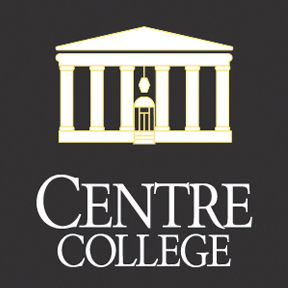 Sexual Misconduct PolicyAway From Campus Resources for Complainants and RespondentsTraveling DomesticallyIf you experience or are alleged to have committed sexual violence while you are away from the Danville-Boyle County area, you are encouraged to immediately contact and/ or seek guidance from a member of Centre Staff or Faculty. If you are studying away, participating in an internship or any other college-sponsored activity off campus, the responsible College office and directing Faculty or Staff will have resource information readily available.If you are the victim of sexual violence while traveling domestically:Seek medical care as soon as possible at any emergency medical facility. It is important to have a medical exam to assess for physical injuries and to collect evidence should you decide to prosecute. You may have the exam and then decide not to prosecute. The medical provider will address the risk of pregnancy and sexually transmitted infections. Prophylactic medications will be offered. The medical examination is free.DO NOT bathe, douche, urinate, or defecate prior to arriving at the Emergency Room.DO NOT change clothes. If you have already removed clothing, put it in a paper bag and bring it with you.DO bring extra clothes, as clothing will be held as evidence.DO ask for someone you trust or a member of the faculty or staff to come with you.Report assault to campus authorities and/or local police department in accordance with Section III, Reporting a Concern of the College’s Sexual Misconduct policy. Once a crime is reported, it will be listed on the Centre College Crime Log and included in the annual crime statistics of the College.Individuals are strongly encouraged to voluntarily come forward to report an assault and to receive appropriate professional counseling.  A sexual assault is a criminal act and is a violation of federal and state laws, and will also be treated as a violation of College policies and dealt with administratively. Contact Information for Victim Assistance Programs:DISCLAIMER:  Centre College assumes no responsibility for the professional ability or integrity of the organizations whose names appear below.  This referral does not constitute an endorsement or recommendation of Centre College.RAINN (Rape, Abuse and Incest National Network) at https://rainn.org/ Toll-free 24/7 hotline for sexual assault counseling and referrals: 1-800-656-HOPE (4673).  RAINN also offers a hotline that provides live, secure, anonymous crisis support for victims of sexual violence, their friends, and families over RAINN's website.  The Online Hotline is free of charge and is available 24 hours per day, 7 days per week.U.S. Department of Justice Office on Violence Against Women  at http://www.justice.gov/ovwInformation about local sexual assault victim assistance coalitions.Loveisrespect at  http://www.loveisrespect.org/. Loveisrespect is a project of the National Domestic Violence Hotline and Break the Cycle. Not Alone at  www.notalone.gov . Information for students, schools, and anyone interested in finding resources on how to respond to and prevent sexual assault on college and university campuses and in our schools. Click to find a crisis service, learn more about your rights and how to file a complaint, and view a map of resolved school-level enforcement activities.Contact Information for Campus Resources:The members of the Title IX Team for 2022-2023 are:Kay Drake, Title IX CoordinatorVice President for Human Resources and Administrative ServicesHorky House, first floor859-238-5464kay.drake@centre.eduSarah Cramer, Title IX Team MemberSexual Assault Prevention & Education SpecialistCampus Center, Office 207A859-238-5519sarah.cramer@centre.eduGina Nicoletti-Bellinger, Title IX Team MemberAssociate Athletic DirectorSutcliffe Hall, Athletics administration office859-238-5493gina.nicoletti@centre.eduGary Bugg, Title IX Team MemberDirector of Public SafetyPublic Safety Office, West Walnut Street859-238-5535gary.bugg@centre.eduKevin Milby, Title IX Team MemberDirector of Public SafetyPublic Safety Office, West Walnut Street859-238-5534kevin.milby@centre.eduDr. Mary Gulley, Title IX Team MemberAsst. Dean for Advising, Asst. Professor of Psychology Old Centre, Dean’s Office859-238-5223mary.gulley@centre.edu	Kevin Reese, Title IX Team Member Director of Residence LifeNevin Hall Residence Life Office, Room 112B859-238-5946kevin.reese@centre.eduMelinda Weathers, Title IX Team MemberDirector of Diversity & Inclusion EducationStuart Hall, Office of Diversity & Inclusion 859-238-5398melinda.weathers@centre.eduOther Contact information	Office 			After HoursCentre College Counseling 		859-238-5740	859-238-5740 to receiveServices (for students only)					 an emergency numberEmployee Assistance Program (EAP)      800-865-1044 (24 Hours a day)(for Faculty and Staff only)Centre College Student Health		859-238-5530	contact Centre DPS at Services (for students only)                         859-236-4357 to reach a nurse after hoursCentre College Chaplain Services               See contact number in campus directoryCentre College Dept. of Public Safety	859-236-4357 (24 hours a day)